                        Проект                                                                                          .            «Ах, эти наши сказки»Участники проекта: Дети средней группы, воспитатель, родители.
Срок реализации: 2 месяца. (16 октября по 15 декабря.).                           Тип проекта: информационно – игровой.
Актуальность темы.
Сказка входит в жизнь ребенка с самого раннего возраста, сопровождает на протяжении всего дошкольного детства и остается с ним на всю жизнь.
Сказка – проводник культуры в сердце ребёнка. Жизнь сказки – это непрерывный творческий процесс. Она рассказывает нам о чрезвычайно важном в жизни, учит нас быть добрыми и справедливыми, противостоять злу, презирать хитрецов и льстецов. 
Сказка знакомит с языком народа, нравственными устоями, бытом и укладом жизни. 
Русская народная сказка служит не только средством умственного, нравственного и эстетического воспитания, но и оказывает огромное влияние на развитие речи. Сказка помогает лучше узнать, понять и полюбить свою страну, оценить её своеобразие и неповторимость.
Проблема:
К сожалению, на сегодняшний день, наши дети воспитываются не на сказках, а на современных мультфильмах. Большинство родителей не находят времени сесть с ребенком и почитать книгу... Поэтому мы решили уделить немного больше времени именно русским народным сказкам в развитии и воспитании наших детей.
Цель: Воспитывать у детей любовь к русским народным сказкам, как к произведению искусства.
Задачи:
Для детей:
•Воспитать на основе содержания русских народных сказок уважение к традициям народной культуры.
•Развить кругозор и обогатить словарный запас детей терминами родственных отношений, развивать связную речь.
•Прививать любовь и интерес к русским народным сказкам. 
Для родителей:
•Развить совместного творчества родителей и детей;
Для педагогов:
•Развить творческий потенциал ребенка;
Ожидаемые результаты: 
 К концу года детей будут иметь представление о богатстве русской народной культуры, национальных особенностях характера и быта русского человека.
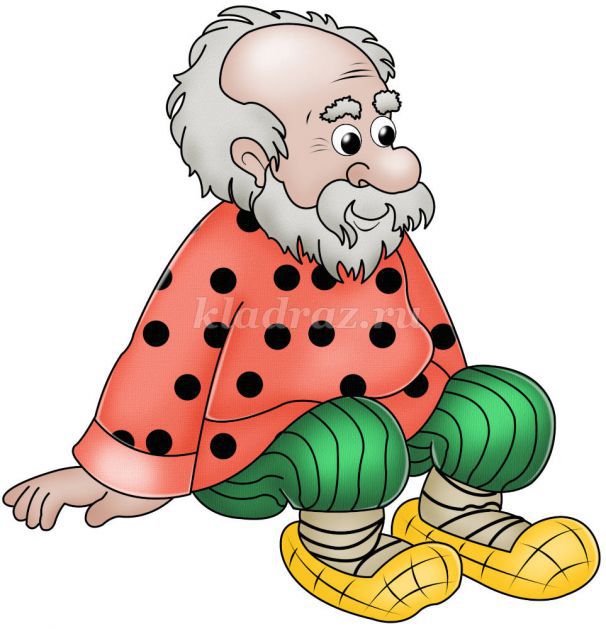       Сроки        Мероприятия    Участники     16 – 20 октября Консультации «Сказка в жизни ребенка».                                                                     Беседа «Ах, эти наши сказки!» Дидактическая игра: «Из какой мы сказки?»                                  Обучающая игра Стигисы Сказки «Репка»                                                                           Изготовление Театра на палочках по русской народной сказе                            «Репка»                                                             Показ пальчикового театра по мотивам русской народной сказке « Колобок»                                               Лепка по мотивам русской народной сказки «Колобок» Воспитатель и   родителиВоспитатель и дети                                                                                                                                                                        ДетиВоспитатель и детиВоспитатель и детиДети   23 – 27 октябряПересказ сказки «Теремок»                                                                                                  Обучающая игра Стигисы Сказки «Теремок»                                                       Спортивное развлечение «Теремок»                                                                                                                                     Чтение сказки: «Царевна лягушка»                                                      Лепка «Царевна лягушка»
Презентация : « Сказочные замки и дома»                                      Конструирование:
«Построй замок для Василисы Премудрой» Воспитатель и дети     Дети                               .                                                    Воспитатель,                        инструктор по физической                 культуре и дети  Воспитатель и детиДетиВоспитатель и дети                                                Дети      30 октября -                                .       3 ноябряНОД: Путешествие в сказку                        «Заюшкина избушка».               Аппликация «Заюшкина избушка»                                                        Чтение сказки  «Гуси-лебеди»
Подвижная игра «Гуси - лебеди» 
 Мастер-класс «Стаканчиковый театр»                                                                     Чтение сказки «Заяц - хваста» Лепка «Зайца» по мотивам русской народной сказки «Заяц  -хваста»                                                      Презентация « Путешествие по русским народным сказкам» Воспитатель и дети                                                              Воспитатель и дети                                                   Воспитатель и дети      Воспитатель и   родители                                  Воспитатель и детиДетиВоспитатель и дети       6 – 10 ноябряКонсультация: «Читайте детям сказки»                                         Чтение сказки  «Как коза избушку построила»                                                  Игра – драматизация по мотивам русской народной сказки «Как коза избушку построила»                             Чтение сказки  «По щучьему велению»                                                         Лепка «Щуки»                                       Просмотра мультфильма «Мужик и медведь»                    Лепка «Репка»                                     Воспитатель и родители                                                                                                                                                        Воспитатель и дети                  Воспитатель и дети Воспитатель и детиДетиДети     13 -17 ноябряПросмотр мультфильма по мотивам русской народной сказке «Сестрица Алёнушка и братец Иванушка» 
Рисование «Козлика»                                                                                    Обучающая игра Стигисы Сказки «Маша и медведь»                                                                                                 Подвижная игра «У медведя во бору»                                                  Творческое рассказывание по сказке «Пузырь, соломинка и лапоть».                                                   Рисование» по мотивам русской народной сказки «Пузырь, соломинка и лапоть»                                  Организация библиотеки «Наши сказки»
                                     Воспитатель и детиДетиДетиДетиВоспитатель и детиДетиДети и воспитательРодители    20 – 24 ноябряЧтение сказки: «Зимовье зверей»                                                                                                                 Игра – драматизация по мотивам русской народной сказки «Зимовье зверей»                                                Просмотра мультфильма «Смоляной бычок»»                                               Рисование по мотивам русской народной сказки «Смоляной бычок»                                                                        Чтение сказки «Хвосты» Дидактическая игра: «Чей хвост»Воспитатель и дети ДетиВоспитатель и дети Воспитатель и детиДети27 ноября–1декабря                      Чтение сказки «Кот, Петух и Лиса»                                                              Игра-драматизация по русской народной сказке «Кот, Петух и Лиса»                                                                                                                                          Просмотра мультфильма «Три медведя»                                                      Показ кукольного театра по русской народной сказке «Три медведя»                                     Чтение сказки «Снегурочка»
Аппликация «Снегурочка»
Просмотра мультфильма «Морозко»                                           Раскраски по сказке «Морозко»                                  Воспитатель и детиДети                                    Воспитатель и дети Дети                                   Воспитатель и детиДети       4 - 8 декабряПрослушать Ауди сказку:  «Жихарка»                                                       Игра-драматизация по русской народной сказке: «Жихарка»        Чтение сказок:                                           «Лиса и заяц»
«Лиса и гуси» 
 Рисование на основе силуэта «Лисичка -хитрая сестричка».                                             Обучающая игра Стигисы Сказки «Лисичка со скалочкой»                                    
Изготовление книжек-малышекДетиВоспитатель и дети                                            Воспитатель и детиДетиВоспитатель и детиРодители и дети     11- 15 декабряЧтение сказки «Снегурушка и лиса»                                                                     Игра-драматизация по русской народной сказке: «Снегурушка и лиса»
Викторина по русским народным сказкам «В гостях у сказок»                                        Игра с лэпбуком по сказкам Раскрашивание  раскрасок «Сказочный герой»                                                                                             Выставка: Рисунков и поделок по русским народным сказка   Воспитатель и дети Дети                                    Воспитатель и дети Дети                                                        Родители, воспитатели и дети